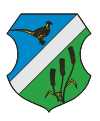 Fácánkert Község PolgármestereSzám: 01/289-10/2020.	„A városi képviselő a település egészéért, valamint választókerületéért vállalt felelősséggel képviseli választói érdekeit.”M E G H Í V ÓMagyarország helyi önkormányzatairól szóló 2011. évi CLXXXIX. törvény 45. §-ában foglalt jogkörömben eljárva Fácánkert Község Önkormányzata Képviselő-testületének ülését összehívom.Az ülés időpontja:		2020. október 6. (kedd) 1630 óraAz ülés helye:	Községháza (7136 Fácánkert, Árpád utca 12.) Tanácskozó teremNapirend:Döntés a köztisztaság fenntartásáról és a települési hulladékgazdálkodásról szóló rendelet megalkotásáról (50. sz. előterjesztés)Előadó: 		Ezerné dr. Huber Éva jegyzőJavaslat a közműfejlesztési hozzájárulásról szóló önkormányzati rendelet megalkotására (51. sz. előterjesztés)Előadó: 		Ezerné dr. Huber Éva jegyzőIII. 	Döntés a szociális igazgatás és szociális ellátások helyi szabályozásáról szóló 2/2015. (II.27.) önkormányzati rendelet módosításáról (52. sz. előterjesztés)	Előadó: 		Ezerné dr. Huber Éva jegyzőIV. EgyebekFácánkert, 2020. szeptember 30.	Orbán Zsolt sk.	polgármesterA kiadmány hiteléül: Ezerné dr. Huber Éva					jegyző